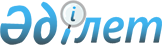 Қазақстан Республикасы Yкiметiнiң 2005 жылғы 26 тамыздағы N 884 және 2005 жылғы 9 желтоқсандағы N 1228 қаулыларына өзгерiстер енгiзу туралыҚазақстан Республикасы Үкіметінің 2006 жылғы 29 желтоқсандағы N 1314 Қаулысы



      Қазақстан Республикасының Үкiметi 

ҚАУЛЫ ЕТЕДI

:



      1. Қазақстан Республикасы Үкiметiнiң кейбiр шешiмдерiне мынадай өзгерiстер енгiзiлсiн:




      1) "Қазақстан Республикасының әлеуметтiк-экономикалық дамуының 2006-2008 жылдарға арналған (екiншi кезең) орта мерзiмдi жоспары туралы" Қазақстан Республикасы Үкiметiнiң 2005 жылғы 26 тамыздағы N 884 
 қаулысында 
:



      көрсетiлген қаулымен бекiтiлген Қазақстан Республикасының әлеуметтiк-экономикалық дамуының 2006-2008 жылдарға арналған орта мерзiмдi жоспарында:



      2006-2008 жылдарға арналған қолданыстағы және әзiрленетiн мемлекеттiк және салалық (секторалдық) бағдарламалар бөлiнiсiндегi басымды бюджеттiк инвестициялық жобалардың (бағдарламалардың) тiзбесiнде (5-бөлiм):



      "Дамуға берiлетiн нысаналы трансферттер мен республикалық бюджеттен кредит беру есебiнен қаржыландырылатын 2006-2008 жылдарға арналған басымды жергiлiктi бюджеттiк инвестициялық жобалардың (бағдарламалардың) тiзбесi" деген кестеде:



      "Ауылдық аумақтарды дамытудың 2004-2010 жылдарға арналған мемлекеттiк бағдарламасы" деген кiшi бөлiмде:



      реттiк нөмiрi 107-жолда:



      4-бағанда "2006-2008" деген сандар "2006-2007" деген сандармен ауыстырылсын;



      7-бағанда "56206" деген сандар "31206" деген сандармен ауыстырылсын;



      8-бағанда "183706" деген сандар "692289" деген сандармен ауыстырылсын;



      9-бағанда "483583" деген сандар алынып тасталсын;



      реттiк нөмiрi 108-жолда:



      7-бағанда "100000" деген сандар "35000" деген сандармен ауыстырылсын;



      8-бағанда "194740" деген сандар "259740" деген сандармен ауыстырылсын;



      реттiк нөмiрi 110-жолда:



      7-бағанда "50000" деген сандар "140000" деген сандармен ауыстырылсын;



      8-бағанда "446294" деген сандар "356294" деген сандармен ауыстырылсын;



      "Бағдарлама бойынша ЖИЫНЫ:" деген жолда:



      8-бағанда "17608658" деген сандар "18092241" деген сандармен ауыстырылсын;



      9-бағанда "14371732" деген сандар "13888149" деген сандармен ауыстырылсын;




      2) "2006 жылға арналған республикалық бюджет туралы" Қазақстан Республикасының Заңын iске асыру туралы" Қазақстан Республикасы Үкiметiнiң 2005 жылғы 9 желтоқсандағы N 1228 
 қаулысында 
:



      көрсетiлген қаулыға 2-қосымшада:



      05 "Денсаулық сақтау" деген функционалдық тобында:



      226 "Қазақстан Республикасы Денсаулық сақтау министрлiгi" әкiмшiсi бойынша:



      005 "Облыстық бюджеттерге, Астана қаласының бюджетiне денсаулық сақтау объектiлерiн салуға және қайта жаңартуға берiлетiн нысаналы даму трансферттерi" бағдарламасы бойынша:



      "Шығыс Қазақстан облысы Тарбағатай ауданының Ақсуат ауылында 100 адам қабылдайтын емханасы бар 75 төсектiк аудандық аурухана салу" деген жолда "56206" деген сандар "31206" деген сандармен ауыстырылсын;



      "Шығыс Қазақстан облысы Тарбағатай ауданының Ақжар ауылында 50 төсектiк туберкулез ауруханасын салу" деген жолда "100000" деген сандар "35000" деген сандармен ауыстырылсын;



      "Шығыс Қазақстан облысы Бесқарағай ауданының Большая Владимировка ауылында аудандық орталық аурухананың 50 төсектiк тұрақты корпусы" деген жолда "50000" деген сандар "140000" деген сандармен ауыстырылсын.




      2. Осы қаулы қол қойылған күнінен бастап қолданысқа енгiзiледi.

     

 Қазақстан Республикасы




      Премьер-Министрінің




      мiндетiн атқарушы


					© 2012. Қазақстан Республикасы Әділет министрлігінің «Қазақстан Республикасының Заңнама және құқықтық ақпарат институты» ШЖҚ РМК
				